1.13	рассмотреть определение полос частот для будущего развития Международной подвижной электросвязи (IMT), включая возможные дополнительные распределения подвижной службе на первичной основе, в соответствии с Резолюцией 238 (ВКР-15);Часть 3 − Полосы частот 37−40,5, 40,5−42,5 и 42,5−43,5 ГГцВведениеВ данном документе представлены общие предложения АТСЭ по полосам частот 37−40,5 ГГц, 40,5−42,5 ГГц и 42,5−43,5 ГГц в соответствии с пунктом 1.13 повестки дня ВКР-19.ПредложенияЧлены АТСЭ поддерживают определение полосы частот 37−43,5 ГГц или ее участков  для IMT на глобальной основе в рамках альтернативного варианта 2 на основе методов C2, D2 и E2, а также с помощью новой Резолюции ВКР. Помимо этого, Члены АТСЭ имеют следующие точки зрения относительно вариантов, предусмотренных соответствующими условиями для методов C2, D2 и E2, изложенных в Отчете ПСК. Следует отметить, что члены АТСЭ продолжают исследовать варианты, которые должны быть определены для этих условий.Точки зрения АТСЭ на варианты, предусмотренные соответствующими условиями для методов C2, D2 и E2Что касается полосы частот 37−40,5 ГГц, Члены АТСЭ не поддерживают метод С3, содержащийся в Отчете ПСК.СТАТЬЯ 5Распределение частотРаздел IV  –  Таблица распределения частот
(См. п. 2.1)MOD	ACP/24A13A3/1#4984934,2–40 ГГцОснования:	Члены АТСЭ поддерживают определение полосы частот 37−43,5 ГГц или ее участков для наземного сегмента IMT на глобальной основе.MOD	ACP/24A13A3/240–47,5 ГГцОснования:	Члены АТСЭ поддерживают решение (i) повысить статус существующего вторичного распределения ПС в полосе частот 40,5−42,5 ГГц до первичного распределения в Таблице распределения частот и (ii)определить полосу частот 37−43,5 или ее участки для наземного сегмента IMT на глобальной основе. ADD	ACP/24A13A3/3#498525.B113	Полоса частот 37−43,5 ГГц или ее участки определены для использования администрациями, желающими внедрить наземный сегмент Международной подвижной электросвязи (IMT). Данное определение не препятствует использованию этой полосы частот каким-либо применением служб, которым она распределена, и не устанавливает приоритета в Регламенте радиосвязи. [Применяется Резолюция [ACP-B113-IMT 40/50 GHZ] (ВКР-19).]    (ВКР-19)Основания:	Члены АТСЭ поддерживают определение полосы частот 37−43,5 ГГц или ее участков для наземного сегмента IMT на глобальной основе с помощью новой Резолюции ВКР.ADD	ACP/24A13A3/4#49927ПРОЕКТ НОВОЙ РЕЗОЛЮЦИИ [ACP-B113-IMT 40/50 GHz] (ВКР-19)Международная подвижная электросвязь в полосах частот 37−43,5 ГГцВсемирная конференция радиосвязи (Шарм-эль-Шейх, 2019 г.),учитывая,a)	что Международная подвижная электросвязь (IMT), включая IMT-2000, IMT-Advanced и IMT-2020, предназначена для предоставления услуг электросвязи во всемирном масштабе, независимо от местоположения и типа сети или оконечного устройства;b)	что в МСЭ-R в настоящее время проводятся исследования развития IMT;c)	что для выполнения задач, определенных в Рекомендации МСЭ-R M.2083, существенное значение имеет своевременное наличие достаточного объема спектра и поддерживающих регламентарных положений;d)	что необходимо постоянно использовать преимущества технологических достижений в целях повышения эффективности использования спектра и упрощения доступа к спектру;e)	что в настоящее время развитие систем IMT предусматривает обеспечение разнообразных сценариев использования и применений, таких как усовершенствованная подвижная широкополосная связь, интенсивный межмашинный обмен и сверхнадежная передача данных с малой задержкой;f)	что для применений IMT со сверхмалой задержкой и очень высокой скоростью передачи потребуются бóльшие непрерывные блоки спектра, чем имеющиеся в полосах частот, которые в настоящее время определены для использования администрациями, желающими внедрить IMT;g)	что свойства верхних полос частот, такие как более короткая длина волны, позволят более эффективно использовать усовершенствованные антенные системы, включая MIMO и методы формирования лучей, при обеспечении усовершенствованной широкополосной связи;h)	что желательно согласование на всемирном уровне полос частот для IMT в целях обеспечения глобального роуминга и преимуществ экономии от масштаба;i)	что при рассмотрении полос частот для возможных дополнительных распределений какой-либо службе необходимо обеспечивать защиту существующих служб и возможность их постоянного развития,отмечая,что в Рекомендации МСЭ-R M.2083 изложена концепция IMT − "Основы и общие задачи будущего развития IMT на период до 2020 года и далее";признавая,a)	что определение какой-либо полосы частот для IMT не означает установления приоритета в Регламенте радиосвязи и не препятствует использованию этой полосы частот любым применением служб, которым она распределена;b)	определение для применений высокой плотности в фиксированной спутниковой службе в направлении космос-Земля полос частот 39,5−40 ГГц в Районе 1, 40−40,5 ГГц во всех Районах и 40,5−42 ГГц в Районе 2 и в направлении Земля-космос полос частот 47,5−47,9 ГГц в Районе 1, 48,2−48,54 ГГц в Районе 1, 49,44−50,2 ГГц в Районе 1 и 48,2−50,2 ГГц в Районе 2 (см. п. 5.516B);c)	что в Резолюции 752 (ВКР-07) в целях облегчения совместного использования частот активными и пассивными службами в полосе 36−37 ГГц для станций подвижной службы установлена максимальная мощность −10 дБВт;d)	что соответствующие организации по стандартизации определили стандартное значение уровня нежелательных излучений от станций IMT, работающих в полосе частот 37–40 ГГц, которое составляет –13 дБм/МГц, что ниже предельного значения, установленного в пункте с) раздела признавая,e)	что в целях защиты радиоастрономической службы в полосе частот 42,5−43,5 ГГц, применяется п. 5.149,решает,что администрации, желающие внедрить IMT, рассматривают использование полосы частот 37−43,5 ГГц, которая определена для IMT в п. 5.B113, и преимущества согласованного использования спектра для наземного сегмента IMT с учетом соответствующей Рекомендации МСЭ-R в действующей редакции;предлагает МСЭ-R1	разработать согласованные планы размещения частот, для того чтобы содействовать развертыванию IMT в полосе частот 37–43,5 ГГц или ее участках, учитывая результаты исследований совместного использования частот и совместимости;2	продолжить предоставлять руководящие указания для обеспечения того, чтобы IMT могла удовлетворять потребности в электросвязи развивающихся стран и сельских районов в контексте вышеупомянутых исследований;3	разработать общие характеристики нежелательных излучений подвижных и базовых станций, использующих наземные радиоинтерфейсы IMT-2020.Основания:	Члены АТСЭ поддерживают определение полосы частот 37−43,5 ГГц или ее участков для IMT с помощью условий, изложенных выше в новой Резолюции ВКР. Следует отметить, что члены АТСЭ продолжают исследовать варианты, которые должны быть определены для этих условий, изложенных в Отчете ПСК, и в Резолюцию может потребоваться внести дополнительные положения.	ACP/24A13A3/5Что касается полосы частот 37−40,5 ГГц, члены АТСЭ не поддерживают метод C3, содержащийся в Отчете ПСК.Основания:	Члены АТСЭ считают, что метод C3 выходит за рамки пункта 1.13 повестки дня ВКР-19, поскольку он предполагает рассмотрение дополнительного определения полосы 37,5−39,5 ГГц для использования применениями высокой плотности ФСС в Районе 1 путем внесения изменений в п. 5.516B РР.______________Всемирная конференция радиосвязи (ВКР-19)
Шарм-эль-Шейх, Египет, 28 октября – 22 ноября 2019 года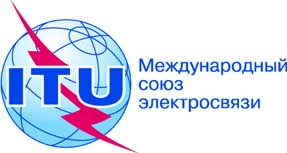 ПЛЕНАРНОЕ ЗАСЕДАНИЕДополнительный документ 3
к Документу 24(Add.13)-R20 сентября 2019 годаОригинал: английскийОбщие предложения Азиатско-Тихоокеанского сообщества электросвязиОбщие предложения Азиатско-Тихоокеанского сообщества электросвязиПредложения для работы конференцииПредложения для работы конференцииПункт 1.13 повестки дняПункт 1.13 повестки дняУсловияУсловияПоддерживаемый вариант C2aМеры защиты ССИЗ (пассивной) в полосе частот 36−37 ГГцПодлежит разработкеC2bМеры защиты ФСС (космос-Земля)Подлежит разработкеC2cМеры защиты СКИ (космос-Земля)Подлежит разработкеC2dМеры защиты СКИ (Земля-космос) и ССИЗ (Земля-космос)Подлежит разработкеC2eМеры защиты нескольких службПодлежит разработкеD2aМеры защиты ФСС (космос-Земля)Подлежит разработкеD2bМеры защиты РАСПодлежит разработкеD2cМеры защиты нескольких службПодлежит разработкеE2aМеры защиты ФСС (Земля-космос)Подлежит разработкеE2bМеры защиты РАСПодлежит разработкеE2cМеры защиты нескольких службПодлежит разработкеE2dМеры, относящиеся к передающим земным станциям ФСС (Земля-космос) в известных местоположенияхПодлежит разработкеРаспределение по службамРаспределение по службамРаспределение по службамРайон 1Район 2Район 337–37,5ФИКСИРОВАННАЯПОДВИЖНАЯ, за исключением воздушной подвижнойСЛУЖБА КОСМИЧЕСКИХ ИССЛЕДОВАНИЙ (космос-Земля)5.547ФИКСИРОВАННАЯПОДВИЖНАЯ, за исключением воздушной подвижнойСЛУЖБА КОСМИЧЕСКИХ ИССЛЕДОВАНИЙ (космос-Земля)5.54737,5–38ФИКСИРОВАННАЯ ФИКСИРОВАННАЯ СПУТНИКОВАЯ (космос-Земля) ПОДВИЖНАЯ, за исключением воздушной подвижнойСЛУЖБА КОСМИЧЕСКИХ ИССЛЕДОВАНИЙ (космос-Земля) Спутниковая служба исследования Земли (космос-Земля)5.547ФИКСИРОВАННАЯ ФИКСИРОВАННАЯ СПУТНИКОВАЯ (космос-Земля) ПОДВИЖНАЯ, за исключением воздушной подвижнойСЛУЖБА КОСМИЧЕСКИХ ИССЛЕДОВАНИЙ (космос-Земля) Спутниковая служба исследования Земли (космос-Земля)5.54738–39,5ФИКСИРОВАННАЯ ФИКСИРОВАННАЯ СПУТНИКОВАЯ (космос-Земля) ПОДВИЖНАЯСпутниковая служба исследования Земли (космос-Земля)5.547ФИКСИРОВАННАЯ ФИКСИРОВАННАЯ СПУТНИКОВАЯ (космос-Земля) ПОДВИЖНАЯСпутниковая служба исследования Земли (космос-Земля)5.54739,5–40ФИКСИРОВАННАЯ ФИКСИРОВАННАЯ СПУТНИКОВАЯ (космос-Земля)  5.516ВПОДВИЖНАЯПОДВИЖНАЯ СПУТНИКОВАЯ (космос-Земля) Спутниковая служба исследования Земли (космос-Земля)5.547ФИКСИРОВАННАЯ ФИКСИРОВАННАЯ СПУТНИКОВАЯ (космос-Земля)  5.516ВПОДВИЖНАЯПОДВИЖНАЯ СПУТНИКОВАЯ (космос-Земля) Спутниковая служба исследования Земли (космос-Земля)5.547Распределение по службамРаспределение по службамРаспределение по службамРайон 1Район 2Район 340–40,5СПУТНИКОВАЯ СЛУЖБА ИССЛЕДОВАНИЯ ЗЕМЛИ (Земля-космос) ФИКСИРОВАННАЯ ФИКСИРОВАННАЯ СПУТНИКОВАЯ (космос-Земля)  5.516ВПОДВИЖНАЯПОДВИЖНАЯ СПУТНИКОВАЯ (космос-Земля) СЛУЖБА КОСМИЧЕСКИХ ИССЛЕДОВАНИЙ (Земля-космос)Спутниковая служба исследования Земли (космос-Земля)СПУТНИКОВАЯ СЛУЖБА ИССЛЕДОВАНИЯ ЗЕМЛИ (Земля-космос) ФИКСИРОВАННАЯ ФИКСИРОВАННАЯ СПУТНИКОВАЯ (космос-Земля)  5.516ВПОДВИЖНАЯПОДВИЖНАЯ СПУТНИКОВАЯ (космос-Земля) СЛУЖБА КОСМИЧЕСКИХ ИССЛЕДОВАНИЙ (Земля-космос)Спутниковая служба исследования Земли (космос-Земля)40,5–41ФИКСИРОВАННАЯФИКСИРОВАННАЯ 
СПУТНИКОВАЯ 
(космос-Земля)РАДИОВЕЩАТЕЛЬНАЯРАДИОВЕЩАТЕЛЬНАЯ
СПУТНИКОВАЯ40,5–41ФИКСИРОВАННАЯФИКСИРОВАННАЯ 
СПУТНИКОВАЯ 
(космос-Земля)  5.516BРАДИОВЕЩАТЕЛЬНАЯРАДИОВЕЩАТЕЛЬНАЯ
СПУТНИКОВАЯПодвижная спутниковая
(космос-Земля)40,5–41ФИКСИРОВАННАЯФИКСИРОВАННАЯ 
СПУТНИКОВАЯ 
(космос-Земля)РАДИОВЕЩАТЕЛЬНАЯРАДИОВЕЩАТЕЛЬНАЯ
СПУТНИКОВАЯ5.5475.5475.54741–42,5ФИКСИРОВАННАЯФИКСИРОВАННАЯ СПУТНИКОВАЯ (космос-Земля)  5.516BРАДИОВЕЩАТЕЛЬНАЯРАДИОВЕЩАТЕЛЬНАЯ СПУТНИКОВАЯ5.547  5.551F  5.551H  5. 551IФИКСИРОВАННАЯФИКСИРОВАННАЯ СПУТНИКОВАЯ (космос-Земля)  5.516BРАДИОВЕЩАТЕЛЬНАЯРАДИОВЕЩАТЕЛЬНАЯ СПУТНИКОВАЯ5.547  5.551F  5.551H  5. 551I42,5–43,5ФИКСИРОВАННАЯ ФИКСИРОВАННАЯ СПУТНИКОВАЯ (Земля-космос)  5.552 ПОДВИЖНАЯ, за исключением воздушной подвижнойРАДИОАСТРОНОМИЧЕСКАЯ 5.149  5.547ФИКСИРОВАННАЯ ФИКСИРОВАННАЯ СПУТНИКОВАЯ (Земля-космос)  5.552 ПОДВИЖНАЯ, за исключением воздушной подвижнойРАДИОАСТРОНОМИЧЕСКАЯ 5.149  5.547